Название должности _____________________________________________________Ф.И.О. _________________________________________________________________Стаж работы  ____________________________________________________________Организация (полное наименование) ________________________________________Почтовый адрес организации _______________________________________________Телефон, факс, E-mail _____________________________________________________Основной вид деятельности (код по ОКВЭД) _________________________________Среднесписочная численность работников _______, в том числе:  женщин _________, лиц моложе 18 лет __________Руководитель организации ____________________ / _____________________/                                                                 М. П.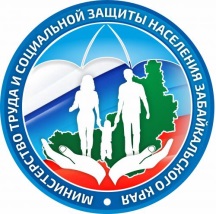 Показатели,характеризующие работу специалиста 
по охране трудав 2022 году№ п/пКритерии оценки2022 год1Количество обученных требованиям охраны труда работников на специализированных курсах по охране труда, нет / указать № и дату выдачи удостоверения:1- руководителя организации;1- специалиста по охране труда;1- членов комиссии по охране труда;1- уполномоченных профсоюзов по охране труда;1- наличие профсоюзной организации, да/нет2Наличие программ:2вводного инструктажа, да/нет;2первичного инструктажа на рабочем месте, да/нет.3Обеспеченность рабочих мест инструкциями по охране труда по профессиям и видам работ, %         4Наличие комитета (комиссии) по охране труда, да/нет4- количество проведенных заседаний5Доля работников, которые прошли обучение и проверку знаний требований охраны труда: (% от их общей численности): 5- руководители и специалисты;5- работники рабочих профессий6Уровень ежегодного обучения работников рабочих профессий оказанию первой помощи пострадавшим, % / не требуется 7Наличие Положения о системе управления охраной труда, да/нет8Количество рабочих мест, на которых проведена оценка рисков8Доля рабочих мест, на которых проведена оценка рисков, %9Разработка по результатам оценки профессиональных рисков мероприятий по управлению, сокращению или устранению профессиональных рисков на рабочих местах, да/нет10Проведение специальной оценки условий труда (далее – СОУТ), да/нет10Год проведения СОУТ10Доля рабочих мест, на которых проведена СОУТ, % от общего количества рабочих мест10Доля работников на рабочих местах, на которых проведена СОУТ, к общей численности работников, %11Количество рабочих мест с вредными или опасными условиями труда 11Доля  работающих во вредных и (или) опасных условиях труда по результатам СОУТ, % от среднесписочной численности12Подача по результатам СОУТ декларации соответствия условий труда государственным нормативным требованиям охраны труда в Гострудинспекцию в Забайкальском крае, да /нет (указать № и дату регистрации подачи сведений)12- указать количество задекларированных рабочих мест12- указать долю задекларированных рабочих мест, % от общего количества рабочих мест с оптимальными и допустимыми условиями труда, %13Количество рабочих мест, на которых условия труда были улучшены до допустимых в результате модернизации оборудования и иных мероприятий, указанных в п. 11, един./не требуется/нет13Доля рабочих мест, на которых условия труда были улучшены до допустимых, в % от количества рабочих мест с вредными условиями труда14 Обеспеченность работников в соответствии с типовыми нормами сертифицированной специальной одеждой, специальной обувью и другими средствами индивидуальной защиты, % от потребности на год    15 Доля охвата работников проведением обязательных предварительных и периодических медицинских осмотров, % от количества работников, подлежащих данным осмотрам16Организация и проведение предрейсовых (предсменных), послерейсовых (послесменных) медицинских осмотров, да / нет / 
не требуется17Организация и проведение психиатрического освидетельствования работников, да / нет / не требуется18Наличие в организации мероприятий по информированию работников по вопросам  ВИЧ-инфекции на рабочих местах, да/нет18% выполнения мероприятий 19Количество проведенных Дней охраны труда20Количество средств наглядной агитации (стендов, уголков и т.д.) по охране труда, размещенных в организации21Наличие соглашения (программы, плана мероприятий) по улучшению условий и охраны труда, да/нет          21- уровень его выполнения, % от общего числа запланированных мероприятий22Объем затрат на мероприятия по улучшению  условий и охраны труда на 1 работника в год, тыс. руб.23Взаимодействие организации с Фондом социального страхования:23- получение средств на финансирование предупредительных мер по сокращению производственного травматизма и профессиональных заболеваний, руб./нет.23- получение скидки к страховому тарифу, % скидки23- установление надбавки к страховому тарифу, % надбавки24Наличие в организации разработанной и утвержденной программы «Нулевой травматизм», да/нет25Количество зарегистрированных несчастных случаев на производстве:25- легких;25- тяжелых;25- смертельных;25- групповых;25- скрытых26Количество впервые выявленных случаев профессиональных заболеваний 27Наличие проверок, проведенных органами государственного  надзора и контроля (указать органы надзора и контроля) - количество проверок/нет; 27Уровень выполнения предписаний органов государственного  надзора и контроля, % устраненных от общего количества выявленных и подлежащих устранению нарушений28Наличие обследований, проведенных органами местного самоуправления, количество обследований / нет 28Уровень выполнения актов обследований органов местного самоуправления, % устраненных от общего количества выявленных и подлежащих устранению замечаний